9.1 (9.1.7) 	Resolution 647 (Rev. WRC-12) − Spectrum management guidelines for emergency and disaster relief radiocommunicationBackgroundResolution 647 (Rev. WRC-12) deals with emergency and disaster relief radiocommunications. Studies with respect to this issue were identified by CPM15-1 as issue 9.1.7 under agenda item 9.1. The Director of the Radiocommunication Bureau (BR) is expected to report on the studies and the progress of this Resolution at WRC-15.The Director’s report may address the following issues, among others, from the resolution:resolves to encourage administrations to communicate to the BR, as soon as possible, the frequencies available for use in emergency and disaster relief and reiterate to administrations the importance of having frequencies available for use in the very early stages of humanitarian assistance intervention for disaster relief; and,invites ITU-R to conduct studies as necessary, and as a matter of urgency, in support of the establishment of appropriate spectrum management guidelines applicable in emergency and disaster relief operations.ITU-R Working Party 1B carried out studies in accordance with Resolution 647(Rev.WRC-12).  During this study period, the issue of spectrum management guidelines for emergency and disaster relief radiocommunication was reviewed.According to the contributions from administrations and organizations as well as the liaison statements from other Working Parties, WP 1B developed three options of regulatory and procedural considerations to satisfy this issue.  The three options are: Option A: modification to Resolution 647 (Rev.WRC-12) and consequential suppression of Resolution 644 (Rev. WRC-12);Option B: modification of Resolution 647 (Rev.WRC-12) only; Option C: suppression of Resolution 647 (Rev. WRC-12) and the consequential modification of Resolution 644 (Rev.WRC-12);ProposalsNoting that Resolution 647 (Rev.WRC-12) is used within and outside ITU-R (e.g. ITU-R website, UN specialized agencies on emergency and disaster relief) and contains elements which are still relevant, Resolution 647 (Rev.WRC-12) should be retained and updated.  In reviewing Resolutions related to emergency and disaster relief, similarities were noted between Resolution 644 (Rev.WRC-12) and 647 (Rev.WRC-12) and therefore there may be an opportunity to combine them.  This may also help to avoid any duplication or overlap in studies.  The suggested approach for consolidation is to incorporate the required elements from Resolution 644 (Rev.WRC-12) into an updated Resolution 647 (Rev.WRC-12).MOD	IAP/7A23A1A7/1RESOLUTION 647 (Rev.WRC-)pectrum management guidelines for emergency and disaster1The World Radiocommunication Conference (Geneva, ),consideringa)	that natural disasters have underscored the importance of utilizing effective measures to mitigate their effects, including prediction, detection and alerting through the coordinated and effective use of radio-frequency spectrum; b)	ITU’s comprehensive role in emergency communications, not only in the field of radiocommunications, but also in the area of technical standards to facilitate interconnection and interoperability of networks for monitoring and management at the onset of and during emergency and disaster situations, and as an integral part of the telecommunication development agenda through the Hyderabad Action Plan;recognizinga)	that the Tampere Convention on the Provision of Telecommunications Resources for Disaster Mitigation and Relief Operations (Tampere, 1998)2, an international treaty deposited with the United Nations Secretary-General, calls on the States Parties, when possible, and in conformity with their national law, to develop and implement measures to facilitate the availability of telecommunication resources for such operations;)	that some administrations may have different operational needs and spectrum requirements for emergency and disaster-relief applications, depending on their circumstances;)	that the immediate availability of spectrum to support emergency radiocommunication equipment is important for successful telecommunications in the very early stages of humanitarian assistance intervention for disaster relief,awareof the progress made in regional organizations around the world, and in particular in regional telecommunication organizations, on matters related to emergency communications planning and response,recognizing furthernoting)	that when a disaster occurs, the disaster relief agencies are usually the first on the scene using their day-to-day communication systems, but that in most cases other agencies and organizations may also be involved in disaster relief operations;)	that there is a critical requirement to perform immediate spectrum management actions, including frequency coordination, sharing and spectrum reuse, within a disaster area;)	that national spectrum planning for emergency and disaster relief should take into account the need for cooperation and bilateral consultation with other concerned administrations, which can be facilitated by spectrum harmonization, as well as agreed spectrum management guidelines pertaining to disaster relief and emergency planning;)	that in times of disasters, radiocommunication facilities may be destroyed or impaired;)	that the identification of frequency availability within individual administrations within which equipment could operate may ease the interoperability and/or interworking, with mutual cooperation and consultation, especially in national, regional and cross-border emergency situations and disaster relief activities,noting furthera)	that flexibility must be afforded to disaster relief agencies and organizations to use current and future radiocommunications, so as to facilitate their humanitarian operations;b)	that it is in the interest of administrations and disaster relief agencies and organizations to have access to updated information on national spectrum planning for emergency and disaster relief,taking into accounta)	establisha database available frequencies/frequency bands for use by terrestrial and space services, ;b)	that,  the Bureau advised that only limited information had been received for both terrestrial and space services, resolves	to encourage administrations to communicate, as soon as possible;	to reiterate to administrations the importance of having available for use in the very early stages of humanitarian assistance intervention for disaster relief,instructs the Director of the Radiocommunication Bureau1	to continue to assist Member States with their emergency communication preparedness activities by maintaining the database3 of for use in emergency situations, which ;2	to facilitate online access by administrations, national regulatory authorities, disaster relief agencies and organizations, in particular the United Nations Emergency Relief Coordinator, in accordance with the operating procedures developed for disaster situations;3	to collaborate with the United Nations Office for the Coordination of Humanitarian Affairs and other organizations, as appropriate, in the development and dissemination of standard operating procedures and relevant spectrum management practices for use in the event of a disaster situation;	to take into consideration all relevant activities in ITU’s other two Sectors and General Secretariat;	to report to subsequent World Radiocommunication Conferences,invites ITU-Rto conduct studies as necessary,  in support of appropriate spectrum management guidelines applicable in emergency and disaster relief operations,invites the Director of the Telecommunication Standardization Bureau and the Director of the Telecommunication Development Bureauto collaborate closely with the Director of the Radiocommunication Bureau to ensure that a consistent and coherent approach is adopted in the development of strategies in response to emergency and disaster situations,urges administrations1	to participate in the emergency communication preparedness activities described above and to provide to the Bureau  emergency and disaster relief radiocommunications, taking into account Resolution ITU-R 53;2	to assist in keeping the database up to date by advising the Bureau on an ongoing basis of any modifications to the information requested above.Reasons:	Aims to increase participation with respect to administration submissions to the database by refocussing the submission requirements; reflect the status of currently available spectrum management guidelines relating to emergency and disaster relief and the need to develop and maintain such documentation as needed; and, incorporate necessary elements from Resolution 644 (Rev.WRC-12) to consolidate these resolutions and reduce overlap of issues.  The need to maintain an updated Resolution 647 is supported through its current use within and outside ITU-R, including the internet web page and databases that have been specifically created for this Resolution by the ITU.SUP	IAP/7A23A1A7/2RESOLUTION 644 (Rev.WRC-12)Radiocommunication resources for early warning, disaster 
mitigation and relief operationsReasons:	No longer required as the necessary elements of this resolution have been incorporated into a revision of Resolution 647.  The proposed suppression of Resolution 644 (Rev.WRC-12) has no impact or consequences with respect to the single historical reference of the 1997 version of this Resolution found in the Tampere Convention.World Radiocommunication Conference (WRC-15)
Geneva, 2–27 November 2015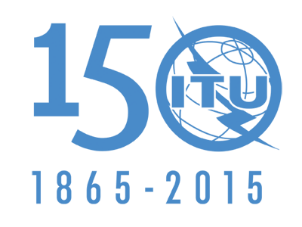 INTERNATIONAL TELECOMMUNICATION UNIONPLENARY MEETINGAddendum 7 to
Document 7(Add.23)(Add.1)-E21 August 2015Original: EnglishMember States of the Inter-American Telecommunication Commission (CITEL)Member States of the Inter-American Telecommunication Commission (CITEL)Proposals for the work of the conferenceProposals for the work of the conferenceAgenda item 9.1(9.1.7)Agenda item 9.1(9.1.7)